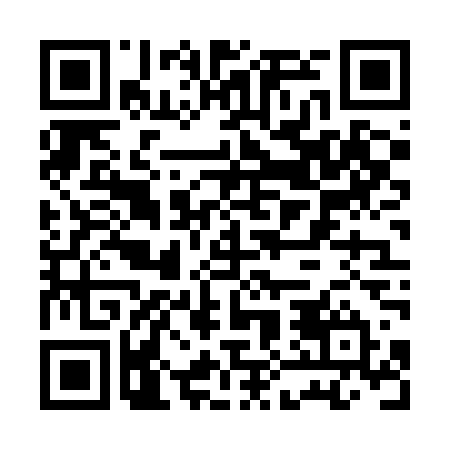 Ramadan times for Nansha District, ChinaMon 11 Mar 2024 - Wed 10 Apr 2024High Latitude Method: Angle Based RulePrayer Calculation Method: Muslim World LeagueAsar Calculation Method: ShafiPrayer times provided by https://www.salahtimes.comDateDayFajrSuhurSunriseDhuhrAsrIftarMaghribIsha11Mon5:245:246:3812:363:596:336:337:4412Tue5:235:236:3712:353:596:346:347:4413Wed5:225:226:3612:353:596:346:347:4414Thu5:215:216:3512:353:596:356:357:4515Fri5:205:206:3412:343:596:356:357:4516Sat5:195:196:3312:343:596:356:357:4617Sun5:185:186:3212:343:596:366:367:4618Mon5:175:176:3212:343:596:366:367:4619Tue5:165:166:3112:333:596:366:367:4720Wed5:155:156:3012:333:586:376:377:4721Thu5:145:146:2912:333:586:376:377:4822Fri5:135:136:2812:323:586:376:377:4823Sat5:125:126:2712:323:586:386:387:4824Sun5:115:116:2612:323:586:386:387:4925Mon5:105:106:2512:323:586:396:397:4926Tue5:095:096:2412:313:576:396:397:5027Wed5:085:086:2312:313:576:396:397:5028Thu5:075:076:2212:313:576:406:407:5029Fri5:065:066:2112:303:576:406:407:5130Sat5:055:056:2012:303:566:406:407:5131Sun5:045:046:1912:303:566:416:417:521Mon5:035:036:1812:293:566:416:417:522Tue5:025:026:1712:293:566:416:417:533Wed5:015:016:1612:293:556:426:427:534Thu4:594:596:1512:293:556:426:427:545Fri4:584:586:1412:283:556:436:437:546Sat4:574:576:1312:283:556:436:437:547Sun4:564:566:1212:283:546:436:437:558Mon4:554:556:1212:273:546:446:447:559Tue4:544:546:1112:273:546:446:447:5610Wed4:534:536:1012:273:536:446:447:56